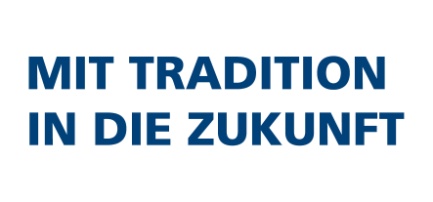 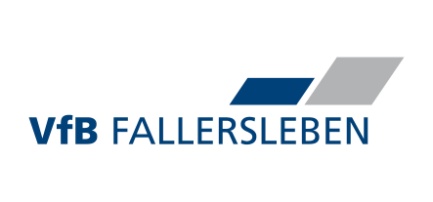 Anmeldeformular10-Wochen-Kurs Aqua FitnessIm Schwimmbad der Lebenshilfe, Suhler Straße 10, 38444 WolfsburgDaten des TeilnehmersName, Vorname:Geburtsdatum:                                                         Telefon: Straße, Nr.: PLZ, Ort: E-Mail: Termine:  donnerstags von 20:15-21:00 Uhr+++ Rückseite beachten: Kursinformationen, -gebühren und Regelungen +++KursinformationenEs handelt sich um einen Kurs mit geschlossenem Teilnehmerkreis über 10 Einheiten a 45 Minuten.Eine Mitgliedschaft im VfB Fallersleben e.V ist nicht erforderlich.Die Anmeldung zum Kurs erfolgt verbindlich durch das vorliegende Anmeldeformular und verpflichtet zur Zahlung der Kursgebühr i. H. v. 95,00 € am erstgenannten Termin vor Beginn der ersten Übungsstunde. Die Bezahlung erfolgt ausschließlich in bar und wird mit einer Quittung belegt. Die Kursgebühr für Mitglieder des VfB Fallersleben e.V beträgt 45€. Hinweis: Der Aqua Fitness Kurs ist kein Präventionskurs nach §20 Abs. 4 Nr. 1 SGB V und wird damit nicht durch Krankenkassen bezuschusst Der VfB Fallersleben e.V. behält sich die Absage des Kurses bei zu geringer Teilnehmerzahl vor. Alle bis dahin angemeldeten Teilnehmer werden über die Absage informiert Ggf. wird eine Alternative durch den VfB Fallersleben e.V. angeboten.Hinweise zur Datennutzung: Die erhobenen Daten werden nicht an Dritte weitergegeben und ausschließlich zu Vereinszwecken genutzt. Die gespeicherten Daten werden nicht an Dritte weitergegeben und ausschließlich zu Vereinszwecken genutzt. Die gespeicherten Daten werden für den Geschäfts- und Sportverkehr gespeichert und verwendet. Mit der Anmeldung stimme ich dieser Datennutzung bis auf Widerruf zu. Anmeldungsbestätigung: Nach Eingang der Anmeldung wird die Verfügbarkeit der Plätze geprüft und eine Anmeldungsbestätigung per E-Mail an den Teilnehmer geschickt. Der Kurs findet an folgenden Terminen statt: Ich habe die Informationen zur Kenntnis genommen und akzeptiere die Rahmenbedingungen. Für den 10-Wochen-Aqua Fitness Kurs melde ich mich hiermit verbindlich an. Ort, Datum 			Unterschrift des Kursteilnehmers 11.05.202325.05.202301.06.202308.06.202315.06.202322.06.202329.06.202306.07.202313.07.202320.07.202311.05.202325.05.202301.06.202308.06.202315.06.202322.06.202329.06.202306.07.202313.07.202320.07.2023